Внимание! Программа предварительная, будут  изменения! По окончанию подачи предварительных заявок программа будет изменена. Смотрите в группе в vk aerobics74, или по адресу: https://vk.com/club139837937На сайте www.aerobic74.ru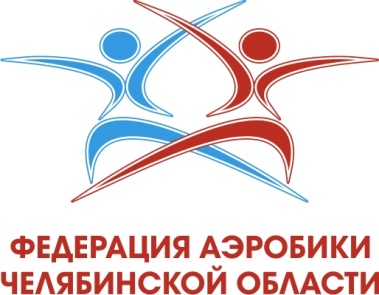 Приложение № 4ПРОГРАММАОткрытый городской  турнир по спортивной аэробикеМБУ ДС «Торпедо», г. Челябинск, Копейское шоссе, д. 5,  15 мая 2022 года14 мая 2022 г. - день приезда14 мая 2022 г. - день приезда15 мая 2022 г.15 мая 2022 г.9.00-9.30Комиссия по допуску спортсменов в соответствии с порядком пропуска на спортивный объект 9.30-9.55Совещание судей 9.00-9.55Разминка спортсменов 9.00-9.55Опробование площадки  спортсменами 18+ лет: ИЖ; 12-14 лет: ГП; 15-17 лет: ИЖ; 6-8 лет: ИЖ, Трио, ГП, Гр;  12-14 лет:  Тр, Гр,  ИЖ.10.00-12.00Финальный тур  18+ лет: ИЖ; 12-14 лет: ГП; 15-17 лет: ИЖ; 6-8 лет: ИЖ, Трио, ГП, Гр;  12-14 лет:  Тр, Гр,  ИЖ в соответствии со стартовым протоколом12.00-12.30Награждение победителей, призеров и финалистов, участников.12.30-12.45Технический перерыв (обработка дезсредствами, проветривание) 12.45-13.30Разминка  спортсменов  9-11 лет: ИЖ, ИМ, СП, Трио, Гр, ТГ, ГП13.00-13.30Опробование площадки  спортсменами  9-11 лет: ИЖ, ИМ, СП, Трио, Гр, ТГ, ГП  13.30-15.30Финальный тур  спортсменов 9-11 лет: ИЖ, ИМ, СП, Трио, Гр, ТГ, ГП  в соответствии со стартовым протоколом 15.30-16.00Награждение победителей, призеров и финалистов, участников.16 мая 2022 г. - день отъезда16 мая 2022 г. - день отъезда